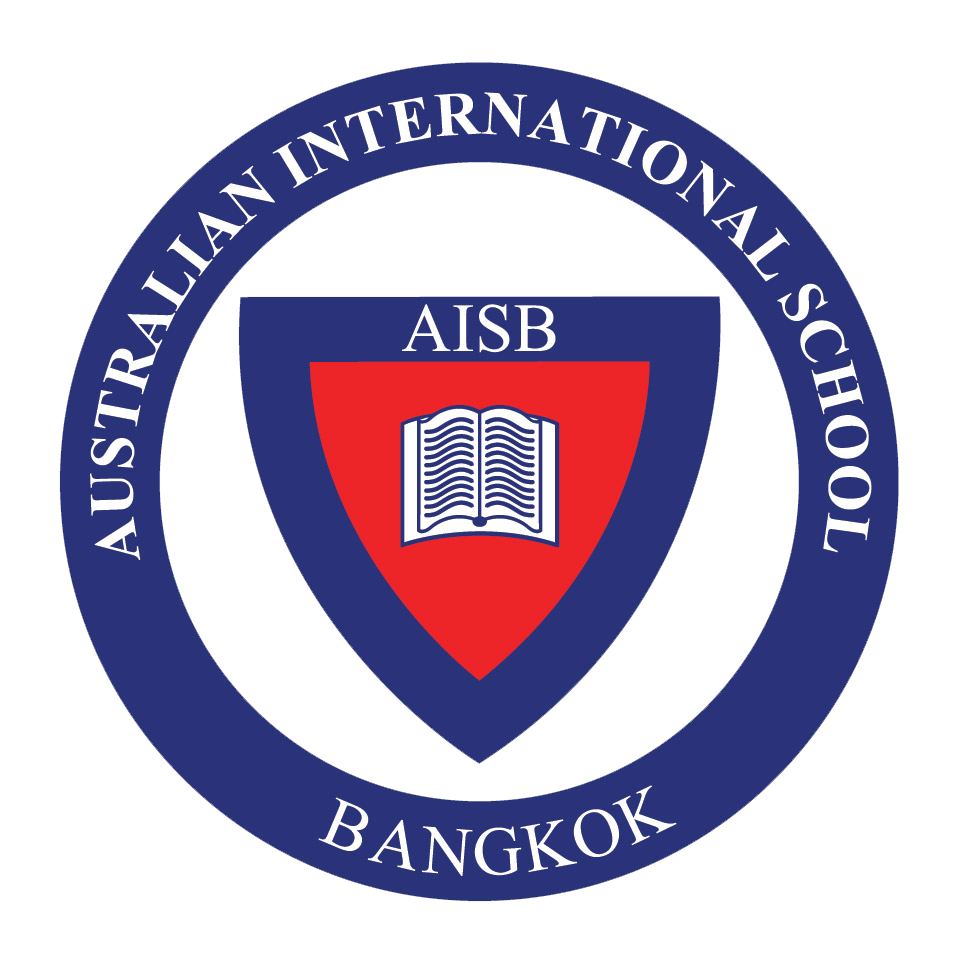 Australian International School Bangkok - Travel and & Places Visited LogName of PersonPlaces VisitedDateTime